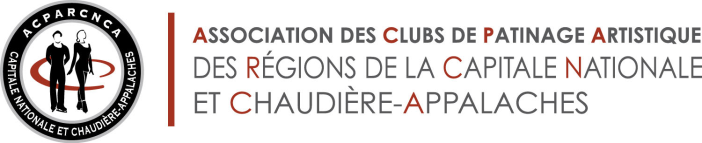 ASSEMBLÉE GÉNÉRALE ANNUELLE 2019Le 24 avril 2019 à 19 heures 30ORDRE DU JOUROuverture de l’assembléeLecture de l’avis de convocationAdoption de l’ordre du jourVérification du quorumLecture du procès-verbal de l’assemblée générale annuelle du 25 avril 2018Approbation du procès-verbal de l’assemblée générale annuelle du 25 avril 2018Dépôt et adoption du rapport financier terme 2018-2019Budget 2019-2020Choix de la firme comptablePrésentation des rapportsConfirmation des actions prises par le conseil d’administration 2018-2019Vérification du 2e quorumSélection des sites de compétition pour la saison 2019-2020 Rapport du président des mises en candidature Nomination d’un président d’élection et de deux scrutateurs Élection des administrateurs Présentation du conseil d’administration 2019-2020 Mot du président Affaires nouvellesNouvelles de Patinage QuébecLevée de l’assemblée.Sylvie BoutinSecrétaire Acparcnca